Year 8Subject Specific Revision checklists, Mid-Year Exams 2021-2022(January 2022)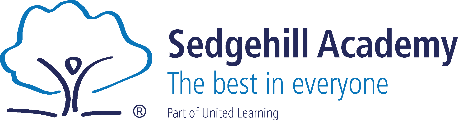 Revising means going back to material you have already learned in class to:Make sure you understand itMemorise itHere are 5 tips for revision to help you make the most of your time:Draw up a revision timetableResearch shows that revising for 30-40 minutes of work followed by a short break is the most effective way to prepare for assessments.  It is also best to split your time between different subjects rather than doing a whole evening on just one.  Plan your revision in advance, don’t leave it until the night before the assessment.Use the checklists in this bookletUse the checklists and resources suggested by your teachers in the following pages to track what topics you have covered for each subject.  Use RAG rating to show how confident you are with each area and go back over any that you’ve marked Red or Amber.  Online platforms show which areas you are weakest in and need to prioritise.Flashcards, Revision posters and mind-mapsFlashcards are made using index cards which you can buy from any good stationery shop. Making your own revision materials helps you revise and is much more effective than just highlighting your book.Teach someone or study in small groups /peers You can't teach someone else effectively unless you understand it yourself, so practice with other people is a great way to revise.Find a quiet spaceThis is a straightforward one!  Put your phone away and remove as many distractions as you can.  If you don’t have a quiet space at home, you can stay after school and use the library.Work as hard as you can and then be happy in the knowledge you couldn’t have done anymore.Happy studying!Resources:1) Revision Pack + knowledge organiser2) Exercise book containing teacher writing feedback + targets3) Creative writing video guides on Teams + Oak AcademyExam content:A: Shakespeare’s Macbeth - students given one of the below questions and will need to write an extended response based on one of the four pre-released extracts. Section B: write a short story. Subject specific top tips:Students must aim to write an introduction (thesis) + 3-4 paragraphs on the given topic for Section AStudents must evidence their ideas using references or quotes from the text. Direct text should be written inside ‘quote marks’Students must respond to the extract, but should aim to refer to elsewhere in the play for maximum marksStudents will have 45 mins on Section A and 45 mins on Section BResources:Sparx Maths Corbett MathsMaths Genie Exam content:Subject specific top tips:Each mark indicates a line of working out, final mark is for an answer“NOT TO SCALE” You can’t measure the lines/angles on this shape as they are not drawn accurately!“Estimate 4.7 x 6.2” Don’t work out exactly but round up the number to 1 significant figure and then tell me the answer i.e., 5 x 6 = 30READ, READ, and READ the question!!!Show working out for all questions.Exam content:8PL -Light and Space
8BE - Ecology
8CP- Atoms and Periodic table
8BD- NutritionResources:Seneca ScienceCGP Revision GuideOak Academy https://teachers.thenational.academy/subjects/science/key-stages/key-stage-3Subject specific top tips:Make sure all graphs and diagrams are in drawn in pencilRemember, we do not use the word amount in science, instead we use volume, concentration or mass depending on the questionAfter calculations, make sure you use the correct unitsResources:Seneca Learning www.senecalearning.org.ukBBC Bitesize KS3 History Who was Henry VIII? - The Tudors - KS3 History - homework help for year 7, 8 and 9. - BBC Bitesize The Reformation and its impact - The Tudors - KS3 History - homework help for year 7, 8 and 9. - BBC Bitesize Who was Elizabeth I? - The Tudors - KS3 History - homework help for year 7, 8 and 9. - BBC Bitesize Elizabethan rule - The Tudors - KS3 History - homework help for year 7, 8 and 9. - BBC BitesizeYour exercise book and Knowledge Organiser Units 1 and 2Subject specific top tips:Answer all the multiple-choice questions – it is better to guess than to leave blank!Source usefulness – read the source carefully before answering the questions. Provenance means where/when/who the source came fromInterpretations are written after the events by a historian using evidence. Historians disagree or have different interpretations of the past. There are many reasons for these differences.Include detailed examples to support your points in extended written answers.In the ‘Explain why/explain how’ question about change/continuity, make sure you use the language of change (slowly, turning point, significant etc)Resources: Revision booklet covering Tectonics and PopulationKnowledge Organisers (also included in your revision booklet)Revision cards that you have madeExam content:Subject specific top tips:Resources:1) Exercise books2) Assessment/Revision mind mapExam content: Knowledge & understanding of the last week of Jesus’ life including the importance of the resurrection.The ability to show both sides of an argument through extended writing.Subject specific top tips:In Religious Education to be successful, students must structure their writing in clear paragraphs which focus on different events leading up to Jesus’ death and resurrection. Students will make mind maps/flashcards using their exercise books. Students should take the initiative to see their teacher to clear up any misconceptions/questions before the exam.Resources:1) Homework booklets 1 and 22) Memrise courses3) Sentence builders in books and knowledge organisersExam content: Listening, Reading, and Writing papers on above topicsSubject specific top tips:In writing, remember to develop your writing using connectives, opinions and include more than one tense.Spelling (including accents) is important.Make sure you can use connectives (et, mais, aussi, cependant), opinions, present tense, irregular verbs ‘avoir’ and ‘être’, simple past tense phrases such as je suis allé… j’ai joué…, simple future tense phrases such as je voudrais aller… je vais aller…Resources:1) Homework booklets 1 and 22) Memrise courses3) Sentence builders in books and knowledge organisersExam content: Listening, Reading, and Writing papers on above topicsSubject specific top tips:In writing, remember to develop your writing using connectives, opinions and include more than one tense.Spelling (including accents) is important.Make sure you can use connectives (y, pero, también, sin embargo), opinions, present tense, irregular verbs ‘hacer’ and ‘jugar’, simple past tense phrases such as fui a… fue divertido, simple future tense phrases such as me gustaría ir a….voy a visitar…Resources:1)  Knowledge organiser to learn key words and terms.2) Exercise books3) Revision check listExam content: You are assessed on these three areas:Subject specific top tips:Revise why we have designed and built buildings this term.Revise the main features of these buildings.Practice how to write about the reasons you made decisions about your buildings.Practice using correct spelling and grammar in your writing. Resources:1) “Macbeth” script of duologue between Lady Macbeth and Macbeth2)  Keywords chart on how to explore status shifts and subtext within a scene3)  Example of written responseExam content:Subject specific top tips:In the directing assessment, ensure you work creatively with your partner, giving creative ideas on how the performance elements above can be used to create an engaging scene to explore status and subtext.In your performance, be confident and expressive to show your character.In the written evaluation, write in a way that your reader can fully picture how you would explore the scripted extract, using terminology above.Resources:1)  Music Theory Booklet 2)  Vamoosh and music scores 3)  Instrument  Subject specific top tips:Practice slowly to get intonation and rhythm accurateFocus on holding instrument correctly Try to get a good clear sound from your instrumentPlay all dynamic and articulation markingsAssessment content:Topic / SkillRevised (date & time)Self-quizzed (date & time)Shakespeare’s portrayal of MacbethShakespeare’s portrayal of Lady MacbethShakespeare’s portrayal of the WitchesShakespeare’s ideas about powerShakespeare’s ideas about guiltShakespeare’s ideas about appearancesHow to structure a story using Freytag’s pyramid Figurative language Effective characterisationTopic / SkillSparx Maths ClipsRevised (date & time)Self-quizzed (date & time)IndicesM135, M608PrimesM322, M823, M108, M365, M227, M698RoundingM111, M431, M994, M131, M878FractionsM939, M410, M671, M601, M835, M931, M157, M197, M110, M265Negative Number ReviewM106, M288Linear equationsM707, M509, M387, M554Linear equations in context M813, M795, M531, M957Coordinates and basic graphsM618, M622, M797Topic / SkillRevised (date & time)Self-quizzed (date & time)8BE - Food chain and webs8BE-Classification8BE- Adaptation8BE-Natural Selection8BE- Evolution8BE- Biodiversity8PL- Light waves8PL- Vision8Pl- Colour and Filters8PL- Seasons8PL- Universe8PL- Weight and gravity8PL- Reflection of light8PL- Refraction of light8BD-Balance diet8BD- Poor diet8BD- Enzymes8BD- Digestive system8BD- Testing for carbohydrates, proteins, and fats8CP- Atoms, Element, and Compounds8CP- Atomic model8CP-Conservation of mass8CP- Compound Formulae8CP Group 18CP- Group 7Topic / SkillRevised (date & time)Self-quizzed (date & time)Topic: How and why did Henry VIII break with Rome?Topic: How far did religion change under the Tudors? (Religious rollercoaster)Skill: Chronology (knowing the dates of events and being able to put them in order)Skill: Understanding historical interpretations (identifying the argument/ using knowledge to support the argument)Skill: Working with sources (the message and purpose of a source)Skill: Explain why/ Explain how essay (Three PEEL paragraphs)Topic / SkillRevised (date & time)Self-quizzed (date & time)POPULATIONDescribe and explain the factors that influence the distribution of population at a variety of scales. Explain the factors affecting population growth and structures within countries. Describe and explain the factors which people consider when migrating. Assess the impacts of migration using a chosen host and source country.TECTONICSDescribe the global distribution of plate boundaries and tectonic hazards. Explain how the movement at constructive, destructive, collision and conservative margins creates different tectonic events and landforms. Explain how tectonic hazards can be monitored, predicted and prepared for.Compare the causes, effects and responses to a tectonic hazard in a developed and developing country.Extended writing in paragraphs:Possible sentence stems:First paragraph:PointOne way of managing tectonic hazards is/one benefit for the host country isDevelopThis works by/this meansDouble-DevelopThis leads toPointAnother way of managing tectonic hazards is/another benefit for the host country isDevelopThis works by/this meansDouble-DevelopThis leads toSecond paragraph:PointOne success of managing Tectonic hazards is/one benefit for the source country isDevelopThis meansDouble-DevelopThis leads toPointAnother success of managing tectonic hazards is/another benefit for the source country  isDevelopThis works by/this meansDouble-DevelopThis leads to…Topic / SkillRevised (date & time)Self-quizzed (date & time)Religious Education - ChristianityKey events in life of JesusBaptism and TemptationThe events of the last week of Jesus’ lifeMiracles – The story of Jesus walking on waterThe Death of JesusThe resurrection and its meaning to ChristiansThe Ministry of JesusThe Sermon on the MountTopic Revised (date & time)Self-quizzed (date & time)Holiday DestinationsModes of transportAccommodationExcursions and visitsHoliday activitiesOpinions and justificationsNarrating simple events in the past e.g. je suis allé a….Expressing simple future plans e.g. je vais visiter… je voudrais aller….Arranging to go out, future plansFree time activitiesTV and film preferencesEating outGoing shopping (clothes, money)Book review/film reviewMusicJustified opinions about free timeTopic Revised (date & time)Self-quizzed (date & time)Holiday DestinationsModes of transportAccommodationExcursions and visitsHoliday activitiesOpinions and justificationsNarrating simple events in the past e.g. fui a….Expressing simple future plans e.g. voy a visitar… me gustaría ir a….Arranging to go out, future plansFree time activitiesTV and film preferencesEating outGoing shopping (clothes, money)Book review/film reviewMusicJustified opinions about free timeTopic / SkillRevised (date & time)Self-quizzed (date & time)Investigation:How have you experimented with new materials and techniques in your sketchbook?Investigation:How have you experimented with new materials and techniques in your sketchbook?Investigation:How have you experimented with new materials and techniques in your sketchbook?Implementation:How have you used these new materials and techniques in your sustained piece of work?Implementation:How have you used these new materials and techniques in your sustained piece of work?Implementation:How have you used these new materials and techniques in your sustained piece of work?Evaluation:Considering how you would descriptively write how and why you used:Evaluation:Considering how you would descriptively write how and why you used:Evaluation:Considering how you would descriptively write how and why you used:ArchitectureCommunityDesignTopic / SkillRevised (date & time)Self-quizzed (date & time)Directing:Considering how you would guide your group to experiment with:Directing:Considering how you would guide your group to experiment with:Directing:Considering how you would guide your group to experiment with:Stage space (levels & proxemics)Physicality (face, movement & gesture)Vocal skills (tone, pace, emphasis, volume)Acting:Learning your lines and practising your use of:Acting:Learning your lines and practising your use of:Acting:Learning your lines and practising your use of:Stage space (levels & proxemics)Physicality (face, movement & gesture)Vocal skills (tone, pace, emphasis, volume)Evaluation:Considering how you would descriptively write how and why you used:Evaluation:Considering how you would descriptively write how and why you used:Evaluation:Considering how you would descriptively write how and why you used:Stage space (levels & proxemics)Physicality (face, movement & gesture)Vocal skills (tone, pace, emphasis, volume)Topic / SkillRevised (date & time)Self-quizzed (date & time)Performance:Performance:Performance:Accuracy (Intonation, rhythm)Interpretation and ensemble skills (Dynamics, articulation, communication)Technique (Bow hold, instrument hold)Listening, Aural and Theory:Listening, Aural and Theory:Listening, Aural and Theory:Time Signature Rhythm (Kodaly) Note names Tempo markings (Italian words) Dynamics, articulation Melody Key signature/Tonality (Major, minor)Structure (ABA) Topic / Skill: Invasion Games (Basketball, Football, Handball, Netball, Rugby)Revised (date & time)KPI 1 - Skill combinations and more complex skills. Skills under pressure.KPI 1 - Unit attacking and defending skills and principlesThroughout the term, teachers will continue to assess students during practical lessons and will verify assessment over the last week of the sport cycle.KPI 2- More complex tacticsThroughout the term, teachers will continue to assess students during practical lessons and will verify assessment over the last week of the sport cycle.KPI 3 - Small game rules and positionsThroughout the term, teachers will continue to assess students during practical lessons and will verify assessment over the last week of the sport cycle.KPI 4-6 - Leads in small teamsThroughout the term, teachers will continue to assess students during practical lessons and will verify assessment over the last week of the sport cycle.KPI 7 - Use components of fitness to improve wellbeingThroughout the term, teachers will continue to assess students during practical lessons and will verify assessment over the last week of the sport cycle.KPI 8 - Knowledge of basic anatomyThroughout the term, teachers will continue to assess students during practical lessons and will verify assessment over the last week of the sport cycle.KPI 9 - Knowledge of basic nutrition and hydration in PEThroughout the term, teachers will continue to assess students during practical lessons and will verify assessment over the last week of the sport cycle.